РОССИЙСКАЯ ФЕДЕРАЦИЯРЕСПУБЛИКА ХАКАСИЯАСКИЗСКИЙ РАЙОНСОВЕТ ДЕПУТАТОВ ЕСИНСКОГО СЕЛЬСОВЕТА ЧЕТВЕРТОГО СОЗЫВА РЕШЕНИЕ20.06.2022  г.                                      с. Полтаков                                        №71/21                                           О внесении изменений и дополнения в решение Совета депутатов Есинского сельсовета от 20.04.2012 г. № 65/13 «Об утверждении правил благоустройства, озеленения и санитарного содержания территории муниципального образования Есинский сельсовет»           Руководствуясь ст. 14 Федерального закона от 06.10.2003 № 131-ФЗ «Об общих принципах организации местного самоуправления в Российской Федерации», со ст. 32 Устава муниципального образования Есинский сельсовет Аскизского района Республики Хакасия от 29.12.2005 г., Совет депутатов Есинского сельсовета РЕШИЛ:1. Внести в Правила благоустройства, озеленения и санитарного содержания территории муниципального образования Есинский сельсовет, утвержденного решением Совета депутатов Есинского сельсовета от 20.04.2012 г.  № 65/13 (в редакции от 29.01.2020 г. № 158/50), следующие изменения и дополнения:1) пункт 4.2. раздела 4 изложить в новой редакции следующего содержания:«4.2.Домовладельцы, собственники земельных участков, зданий и сооружений обеспечивают своевременную и качественную очистку и уборку принадлежащих им на праве собственности или ином вещном праве земельных участков в соответствии с действующим законодательством, настоящими Правилами.»;2) пункт 4.3. раздела 4 изложить в новой редакции следующего содержания«4.3. Требования к благоустройству, содержанию строений, зданий, сооружений, земельных участков и  территорий:1) обеспечение сохранности жилых домов, зданий и сооружений,своевременное проведение их ремонта;2) не допущение зарастания усадьбы, палисадника, придомовой территории и земельных участков, сорняками, высокой травой, коноплей;3) своевременная уборка (вывозка) в специально отведённые места мусора, в т.ч. строительного, после ремонта жилья и других зданий;4) своевременное проведение очистки от снега и льда  придомовой территории, земельных участков прилегающих к зданию, сооружению.».2. Настоящее решение вступает в силу со дня егообнародования.ГлаваЕсинского сельсовета                                                                           Е.И. Чистыгашева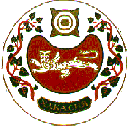 